Worshipful Society of ApothecariesLivery CommitteeVisit to Linnean Society with lunch at Café Murano – Wednesday 24th January 2024 @ 11:00am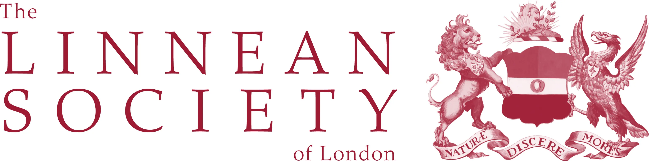 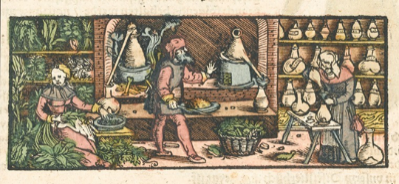 The visit will include a short introduction and film, questions, and answers. Then we shall browse through the library and herbals with the very knowledgeable staff. Followed by lunch nearby at Café Murano – One of the best Italian restaurants in London.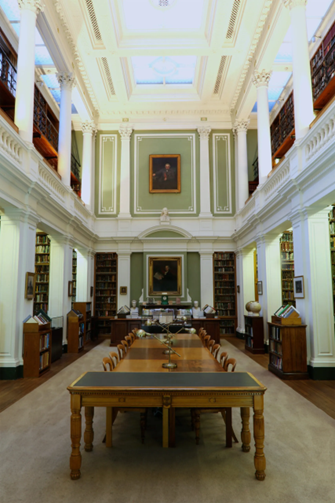 Book earlyThe cost will be £80 per person inclusive of a 3-course lunch with wine at Café Murano.Applications should be submitted by 15/12/2023 to Dr Susan Horsewood-Lee. Where attendance at a function has to be cancelled after a cost has been incurred a full refund may be made at the discretion of the Officers.Please email or send the tear off strip with payment no later than 15th December 2023---------------------------------------------------------------------------------------------------------Wednesday 24th January 2024 @ 11:00amVisit to Linnean Society (no disabled access) - Burlington House, Piccadilly, London W1J 0BFAnd Lunch at Café Murano (no disabled access) - 33 St James's St, St. James's, London SW1A 1HDBooking:To reserve one or more places please complete this form and email (Dr Susan Horsewood-Lee) drsusan@chelseadoctor.com attaching the completed form or copy the relevant text into your email. To make payment:Either I shall pay by bank transfer:‘WSA Livery Committee’, Sort Code: 40-46-08; Account no: 92018829Please reference with “[your Surname]/24.01.24”.Or I enclose my cheque for £ ............Please make payable to ‘WSA Livery Committee’.Post the completed form together with your cheque to Dr Alan Collett, Hornbeam Cottage, New Road, Blakeney, NR25 7NZ.  Name: ..……………………………………………………………………………..PLEASE PRINT CLEARLY:Name: ……………..………………………………………..…………………..……………………………….Guest(s): ……………………………………………………….…………………..………………………………Address: ……………………………………….…………………………………………………………………Post Code: ..……………………Mobile: ……………………………………………………………Email: ……………………………………………………………..*Please state any special dietary requirements for yourself & each guest:…………………………………………………………………………………………………………………………All applications and receipts of money will be acknowledged.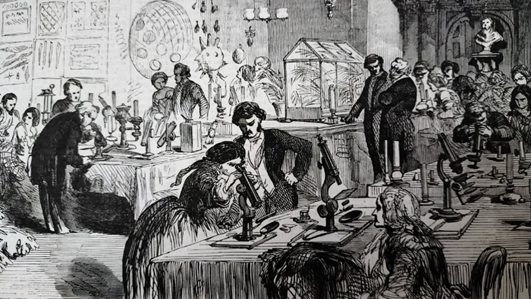 